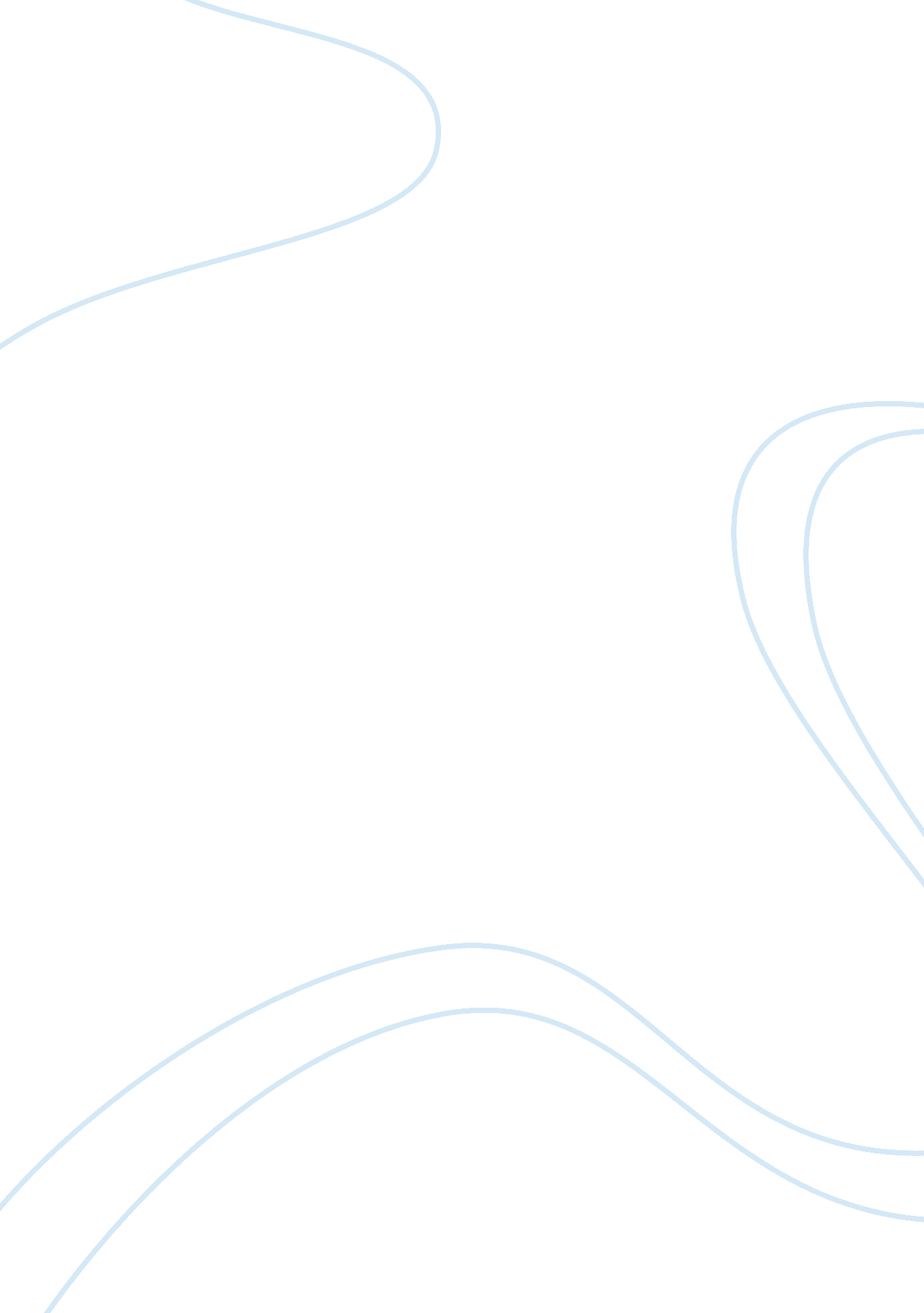 Leaders and managersBusiness, Management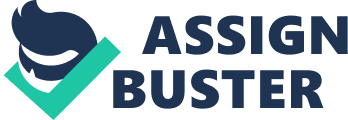 The paper " Leaders and Managers" is a good example of an essay on management. Since decades, managers and leaders have enjoyed huge significance in academic society, and scholars have continued to discuss their different aspects, and have endeavored their specific roles and responsibilities in organizations. In personal opinion, both play a crucial and vital role in ensuring the success of an organization while employing their skills and capabilities in a different and diverse manner. After analysis of the statement of Professor Warren Bennis and other scholars (Webb, pp. 23-25), it seems that the professor has used the most appropriate terminology to describe the role of both stakeholders in an efficient manner. In particular, leaders play an effective role in identifying a vision and have the responsibility of portraying that vision to managers in a way that it may seem a shared vision. Subsequently, managers have the responsibility to identify methodologies and strategies to transform the shared vision into a process that may help the employees in achieving the identified vision of the leader. In addition, leaders (Zenger & Folkman, pp. 20-24) somehow also play the role of managers; however, self-managers, as they put efforts to manage themselves in order to become inspirational and successful leaders. In other words, it is very essential for a leader to be a good manager in order to become a successful leader. Similarly, a manager while managing things is a leader as well, and thus, a manager has to be a good leader in order to be a good manager. Personally, a manager is an administrative or organizational status, whereas, leader or leadership is a philosophy that inspires individuals to contribute effectively to their capacities. 